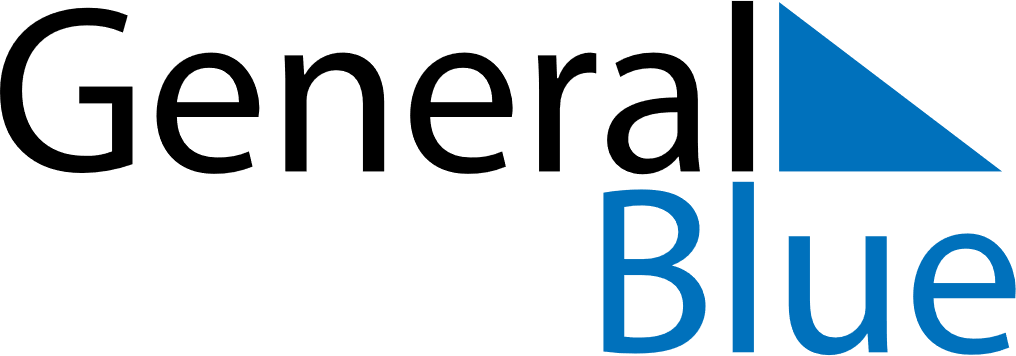 2024 – Q2United States  2024 – Q2United States  2024 – Q2United States  2024 – Q2United States  2024 – Q2United States  AprilAprilAprilAprilAprilAprilAprilSUNMONTUEWEDTHUFRISAT123456789101112131415161718192021222324252627282930MayMayMayMayMayMayMaySUNMONTUEWEDTHUFRISAT12345678910111213141516171819202122232425262728293031JuneJuneJuneJuneJuneJuneJuneSUNMONTUEWEDTHUFRISAT123456789101112131415161718192021222324252627282930Apr 15: Tax DayApr 24: Administrative Professionals DayMay 12: Mother’s DayMay 27: Memorial DayJun 16: Father’s Day